Duración: 14 días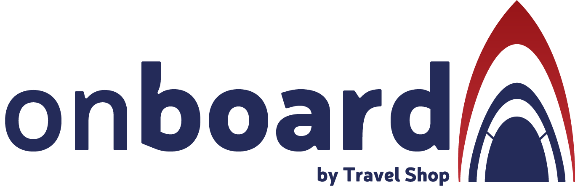 Llegadas especificas:  jueves del 16 de mayo al 11 de septiembre 2024Nombre del Barco: Radiance Of The Seas de Royal CaribbeanMínimo 2 pasajeros.Servicios compartidos. DÍA 1.- VANCOUVERTraslado compartido de llegada y entrega de documentación. Alojamiento.	DÍA 2.- VANCOUVERA la hora indicada traslado por cuenta del pasajero al puerto Canadá place embarque (Radiance Of The Seas)Salida crucero 5 pm.Vancouver es la tercera ciudad más poblada de Canadá. La bulliciosa metrópolis es conocida por su diversidad cultural, que se muestra en áreas como Chinatown, repleta de auténticos restaurantes y boticarios. Gastown, el barrio más antiguo de Vancouver rezuma encanto histórico gracias a sus calles adoquinadas y su arquitectura victoriana intercaladas armoniosamente con boutiques y galerías de moda. DÍA 3.- INSIDE PASSAGE Muchos itinerarios de cruceros por Alaska navegan por las vías fluviales del Pasaje Interior, que se extiende desde Puget Sound en Washington hasta la península del sudeste de Alaska. Mientras los barcos se deslizan por las aguas tranquilas y confiables, los pasajeros tienen muchas oportunidades de absorber el terreno en transformación y la abundante vida silvestre que Alaska tiene para ofrecer. Las vistas panorámicas comprenden un paisaje en constante cambio de encantadores pueblos costeros, imponentes muros de bosque e imperiosos glaciares. Asegúrese de buscar águilas calvas en el cielo y observar el agua en busca de señales de leones marinos, nutrias y ballenas.DÍA 4.- JUNEAU, SKAGWAY La capital de Alaska atrae a los viajeros con su belleza, tranquilidad y actividades al aire libre. El glaciar Mendenhall, la joya del campo de hielo de Juneau, se puede descubrir mediante recorridos panorámicos caminatas, paseos en bote, viajes en balsa, excursiones en kayak y recorridos en helicóptero. Las aguas de Juneau son un lugar ideal para las ballenas jorobadas y los cruceros diarios brindan la oportunidad de presenciar estas majestuosas criaturas: una experiencia verdaderamente inolvidable. Repase la historia local con una visita al Museo Estatal de Alaska y finalice las aventuras del día con una muestra de salmón recién pescado y cerveza de origen local.DÍA 5.- ICY STRAIT POINTUbicado en una fábrica de conservas de salmón remodelada, Icy Strait Point sirve como sede para una variedad de tours y actividades. Ubicado en la isla Chicagof, el puerto de cruceros está a las afueras de Hoonah, hogar de la comunidad tlingit más grande de Alaska. Los recorridos exploran el pasado del pueblo pesquero a través de excursiones en canoas tradicionales talladas a mano, y Icy Strait Point tiene una tirolesa, un centro de aventuras, un museo de conservas y tiendas que venden productos nativos. Las islas ABC, que incluyen las cercanas islas Admiralty y Baranof, además de Chicagof, cuentan con una alta densidad de osos pardos con un estimado de 4200 osos pardos (aproximadamente uno por milla cuadrada), por lo que las excursiones de observación de vida silvestre son populares. DÍA 6.- SITKAJusto al otro lado del agua desde el nevado Monte Edgecumbe, Sitka muestra su brillante historia. Los turistas encontrarán la catedral ortodoxa rusa con cúpula en forma de cebolla que recuerda su pasado zarista. Esta encantadora ciudad es conocida por sus pintorescas vistas y su próspera industria pesquera. Las excursiones en tierra son abundantes, incluyendo observación de vida silvestre, paseos en kayak de mar, pesca deportiva y cruceros por Silver Bay, pero la ciudad también se presta para aventuras a pie o en bicicleta.DÍA 7.- SKAGWAYAunque es pequeña en términos de población, Skagway es bastante grande cuando se trata de aventuras. Navegue entre cascadas y vida silvestre en el canal Lynn, uno de los fiordos más largos y profundos de América del Norte, o realice un recorrido en helicóptero sobre los glaciares antes de probar suerte con los trineos tirados por perros. Una expedición en kayak por el Pasaje Interior le permitirá remar entre focas, leones marinos, marsopas y posiblemente ballenas jorobadas.DÍA 8.- HUBBARD GLACIER, AKMientras la mayoría de los glaciares del mundo están retrocediendo, el glaciar de marea más grande de América del Norte está avanzando. Con 76 millas de largo y 7 millas de ancho, el glaciar Hubbard presenta una vista majestuosa para los pasajeros que cruzan la bahía de Yakutat en la península de Alaska. Una de las acrobacias más impresionantes del gigante es la misma razón por la que los barcos deben mantenerse a una distancia segura del lugar donde ocupa la Bahía Disenchantment: el glaciar se desprende con frecuencia, lo que significa que grandes trozos de hielo se desprenden de su superficie y se hunden en el agua, creando icebergs. Además de presenciar este espectáculo de la naturaleza, los ojos atentos también pueden vislumbrar la vida silvestre de la zona, que incluye focas, orcas y ballenas jorobadas.DÍA 9.- ANCHORAGE (SEWARD), ALASKAFin del crucero y desembarque.Diríjase al punto de reunión, justo a la salida del edificio de la terminal del crucero 09:00 am para encontrarse con el grupo, una vez que hayan abordado el autobús comienza su aventura por la panorámica Península de Kenai y el Parque Estatal de Chugach. En cada curva descubrirá un impresionable paisaje. Seguirá esta ruta hasta llegar a la ciudad más grande y cosmopolita de Alaska, llegará a Anchorage. Anchorage es una ciudad única en la que el verano se despliega la alegría emanada de colores de las flores del centro de la ciudad. Después el resto del día es libre para realizar alguna actividad opcional a precio adicional o aprovechar las ofertas de verano ya que en Anchorage no hay impuesto en las compras. Estancia en Anchorage.DÍA 10.- ANCHORAGE – TALKEETNA – DENALI. Después de un exquisito desayuno emprenderá su camino hacia el interior pasando por varias poblaciones las cuales aún reflejan un sentir del rustico y duro viejo Oeste. Así continuara en su ruta hacia llegar al parque nacional Denali, considerado la gema del estado de Alaska y el parque o lugar que los americanos tienen es su lista para visitar antes que partir. Al llegar al parque nacional Denali considere hacer alguna actividad opcional a precio adicional o explore la naturaleza del área por su cuenta. Estancia en Denali.DÍA 11.- DENALI. Muy temprano por la mañana hará Tour en el Parque Nacional Denali donde podrá apreciar la vida silvestre del parque disfrutará de los diferentes paisajes incrustados en variados ecosistemas. Denali ha sido designado como reserva natural y tiene un área de 6,000,000 de acres cuadrados (2,428,1123 hectáreas). Tendrá oportunidad de ver los interminables valles y los bellos colores que los cubren. Con suerte y puede observar y admirar a los 5 principales mamíferos de Alaska, lobo, cabra salvaje, caribú, alce y al impresionante oso pardo. Esta alerta, porque en el momento menos esperado y en lugar menos indicado puede aparecer uno de estos animales ejemplares de Denali. Si el clima lo permite tendrá la suerte de observar el majestuoso monte Denali, la montaña más alta de Norte América con una altitud de 20,320 pies (6193.5mts) de altura. Estancia en DenaliDÍA 12.- DENALI – FAIRBANKS. Hoy Seguirá en ruta al interior de Alaska. Fairbanks es considerado el núcleo económico y corazón del interior de Alaska, donde la fiebre de oro tuvo un booming a finales de los 1800s y posteriormente a mediados del siglo pasado resurgió el booming con el descubrimiento de los pozos petroleros. Estancia en Fairbanks.DÍA 13.- FAIRBANKS. Hoy se recomienda contratar a precio adicional un paseo por el rio Chena, visitara un campo tipo de pesca Atabascan o contratar la visita a una mina de oro. A la hora indicada traslado al aeropuerto de Fairbanks. FIN DE LOS SERVICIOS.SE REQUIERE VISA PARA INGRESAR A ESTADOS UNIDOSSE REQUIERE eTA PARA VISITAR CANADÁIncluye:Traslado compartido de llegada aeropuerto- hotel Vancouver1 noche de Alojamiento pre-crucero en Vancouver7 noches de Hospedaje en la categoría de cabina seleccionada del crucero.La mayor parte de las comidas a bordo del crucero (desayuno, comida y cena) en restaurante principal.Acceso a las áreas públicas del barco (albercas, casino, canchas deportivas, tiendas, biblioteca, teatro, cine, disco y bares)1 noche de alojamiento en Anchorage habitación regular.2 noches de alojamiento en Denali1 noche de alojamiento en Fairbanks4 desayunos continentalesTransporte terrestre de Seward a Anchorage.Transporte terrestre de Anchorage a DenaliTour dentro del Parque Nacional Denali en Ingles.Transporte terrestre de Denali a FairbanksTraslado compartido al aeropuerto de FairbanksImpuestos permisos y tasas aplicablesAsistencia de viaje básica No incluye:Boleto aéreo MEX-YVR / FAI- SEA - MEXGuía acompañanteAlimentos o Comidas no mencionadas en el itinerario.Actividades opcionales Tarifa por acceso al parque Nacional Denali, esta se paga en destino $15 USD.Alimentos no especificados Todo servicio no descrito en el precio incluyePropinas y gastos personaleseTA de ingreso a CanadáVisa de Ingreso a USATraslado del hotel al puerto de VancouverImpuestos portuarios aprox.  4,405 MXN por pasajeroPropinas en crucero aprox. 2,435 MXN por persona Paquete de Bebidas en crucero (alcohólicas, embotelladas y enlatadas).Paquete de WIFIGastos personales como llamadas telefónicas, lavandería, internet, spa, etc.Restaurantes de especialidades en cruceroIMPORTANTE:El pasajero debe trasladarse por su cuenta en Alaska:Del punto de llegada del autobús al hotel.Del hotel al punto de salida del autobús.Del hotel al las actividades y v.vMPORTANTE:Se considera menor de 2 a 12 años.Máximo 2 menores compartiendo con 2 adultos en la ocupación máxima de la habitación El ETA es un permiso electrónico que permite a los Ciudadanos Mexicanos ingresar a Canadá y es obligación de los pasajeros solicitarla antes de viajar NO nos hacemos responsables en caso de olvido. El costo es de $7 CAD por persona y la solicitud se hace rápidamente en línea desde: www.canada.ca/eta (descripción http://www.cic.gc.ca/english/visit/eta-facts-es.asp)Los hoteles están sujetos a cambio según la disponibilidad al momento de la reserva por el tour operador. En ciertas fechas, los hoteles propuestos no están disponibles debido a eventos anuales preestablecidos. En esta situación, se mencionará al momento de la reserva y confirmaremos los hoteles disponibles de la misma categoría de los mencionados.Habitaciones estándar. En caso de preferir habitaciones superiores favor de consultar.No se reembolsará ningún traslado o visita en el caso de no disfrute o de cancelación del mismo.El orden de las actividades puede tener modificacionesAl momento de su registro en el hotel, una tarjeta de crédito le será requerida, esto es con el fin de garantizar que usted se compromete a no dañar la habitación y dejarla en las mismas condiciones que le fue entregada. La Tarjeta de crédito le ayudara también para abrir crédito dentro de las instalaciones del hotel para consumo interno. Manejo de equipaje en el tour máximo de 1 maleta por persona. En caso de equipaje adicional costos extras pueden ser cobrados en destino.  Para poder confirmar los traslados debemos recibir la información completa a más tardar 30 días antes de la salida. Si no recibimos esta información el traslado se perderá sin reembolsoTarifa y salidas del crucero sujetas a disponibilidad y cambios sin previo avisoEs responsabilidad del pasajero contar con documentos y vacunas requeridas antes de su viaje.Los documentos finales del crucero se envían aproximadamente 30 días antes de la salidaLos impuestos portuarios varían dependiendo los puertos de salida y llegada La edad mínima en niños viajando en cruceros es de 6 meses, con la excepción de los trasatlánticos, transpacíficos, Hawái y cruceros de América del Sur donde la edad mínima es de 12 meses.CIUDADHOTEL CRUCERO PREVISTO O SIMILARESCAT.A BORDORADIANCE OF THE SEASVANCOUVERHOLIDAY INN VANCOUVER CENTRETSANCHORAGESPRINGHILL SUITESTSDENALIBLUFFSSTSFAIRBANKSSPRINGHILL SUITES TSCHECK IN - 15:00HRS // CHECK OUT- 12:00HRSCHECK IN - 15:00HRS // CHECK OUT- 12:00HRSCHECK IN - 15:00HRS // CHECK OUT- 12:00HRSHora de salida crucero: 05:00 p. m. // Hora de llegada 07:00 a. mHora de salida crucero: 05:00 p. m. // Hora de llegada 07:00 a. mHora de salida crucero: 05:00 p. m. // Hora de llegada 07:00 a. mTARIFA POR PERSONA EN MXNTARIFA POR PERSONA EN MXNTARIFA POR PERSONA EN MXNTARIFA POR PERSONA EN MXNTARIFA POR PERSONA EN MXNTARIFA POR PERSONA EN MXNSERVICIOS TERRESTRES + CRUCERO ROYAL CARIBBEANSERVICIOS TERRESTRES + CRUCERO ROYAL CARIBBEANSERVICIOS TERRESTRES + CRUCERO ROYAL CARIBBEANSERVICIOS TERRESTRES + CRUCERO ROYAL CARIBBEANSERVICIOS TERRESTRES + CRUCERO ROYAL CARIBBEANSERVICIOS TERRESTRES + CRUCERO ROYAL CARIBBEANDBLTPLCPLSGLMNRTA CABINA INTERIOR  $78,000.00$75,190.00$72,560.00$111,570.00$47,560.00TA CABINA EXTERIOR $81,300.00$78,490.00$75,860.00$117,570.00$51,560.00TA CABINA DE LUJO $137,500.00$134,690.00$132,060.00$199,570.00$62,560.00TARIFAS SUJETAS A CAMBIOS Y DISPONIBILIDAD SIN PREVIO AVISO 
VIGENCIA: DE MAYO A SEPTIEMBRE 2024TARIFAS SUJETAS A CAMBIOS Y DISPONIBILIDAD SIN PREVIO AVISO 
VIGENCIA: DE MAYO A SEPTIEMBRE 2024TARIFAS SUJETAS A CAMBIOS Y DISPONIBILIDAD SIN PREVIO AVISO 
VIGENCIA: DE MAYO A SEPTIEMBRE 2024TARIFAS SUJETAS A CAMBIOS Y DISPONIBILIDAD SIN PREVIO AVISO 
VIGENCIA: DE MAYO A SEPTIEMBRE 2024TARIFAS SUJETAS A CAMBIOS Y DISPONIBILIDAD SIN PREVIO AVISO 
VIGENCIA: DE MAYO A SEPTIEMBRE 2024TARIFAS SUJETAS A CAMBIOS Y DISPONIBILIDAD SIN PREVIO AVISO 
VIGENCIA: DE MAYO A SEPTIEMBRE 2024Llegadas del programa jueves:Radiance of The Seas
Salidas del crucero días 
ViernesMayo: 2, 16 y 30Mayo:  3, 17 y 31Junio: 13 y 27Junio:  14 y 28Julio:   11 y 25Julio:   12 y 26Agosto: 08 y 22Agosto:  09 y 23Septiembre: 05Septiembre: 06Salidas sujetas a cambiosSalidas sujetas a cambios